Bewerbungsformular für den Ideenwettbewerb des AWO-Innovationslabors 2021Sie können sich vom 05.01.2021 bis 15.06.2021 für die Teilnahme am Ideenwettbewerb des AWO-Innovationslabors bewerben. Melden Sie sich dazu bitte über den Online-Fortbildungskatalog an    (https://tinyurl.com/y3d7lhyq) und schicken Sie dieses ausgefüllte Formular an ingrid.kleinert@awo-bs.de. 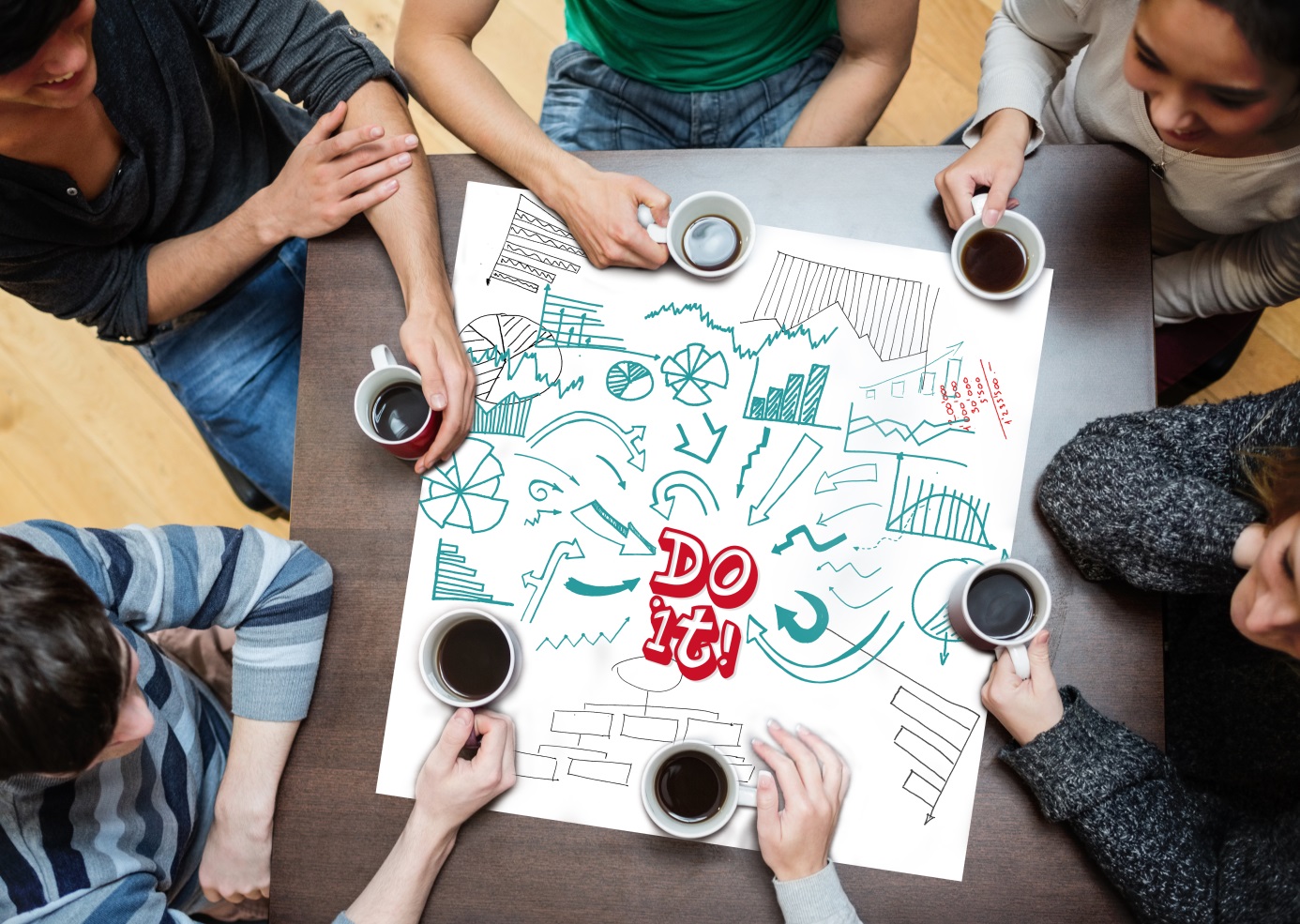 Sie sehen soziale Herausforderungen und haben eine Idee, wie man diese nachhaltig lösen könnte? Sie möchten Ihre Idee zu einer nachhaltigen sozialen Dienstleistung umsetzen? Dafür gibt es das AWO-Innovationslabor! Bewerben Sie sich jetzt mit Ihrer Idee! Wer kann sich bewerben? Alle Mitarbeiterinnen und Mitarbeiter der AWO in der Region Braunschweig, das heißt alle Mitarbeiter*innen des AWO-Bezirksverbands Braunschweig e.V., der Tochtergesellschaften und der AWO-Kreisverbände in der Region Braunschweig sowie alle AWO-Mitglieder. In Absprache ist auch eine Teilnahme von Mitarbeiter*innen anderer Wohlfahrtsverbände möglich. Sie können sich als Einzelperson oder als Team bewerben.Welche Ideen werden gesucht? Wir suchen Ideen zu neuen sozialen Dienstleistungen, die eine nachhaltige Entwicklung fördern. Eine nachhaltige Entwicklung findet dann statt, wenn sie die eigenen Bedürfnisse befriedigt, ohne zukünftige Generationen in ihren Möglichkeiten einzuschränkenÖkologisch bedeutet das, dass Ressourcen nur in dem Ausmaß konsumiert werden sollen, wie die Regeneration der Natur es erlaubt.Ökonomische Nachhaltigkeit bedeutet eine leistungsfähige Wirtschaft, die nachfolgenden Generationen keine Probleme hinterlässt.Soziale Nachhaltigkeit zielt auf gleiche Chancen, Wohlstand, Bildung und Kultur für alle.Wir suchen Ideen, die ökologisch, wirtschaftlich oder sozial nachhaltig wirken.Jede Idee ist dabei erwünscht – gleichgültig wie groß oder ausgereift sie ist. Wir suchen Mitarbeiter*innen, die Lust auf Veränderung haben und etwas bewegen wollen. Wenn Ihre Idee für das Innovationslabor ausgewählt wird, sollen Sie diese bis zur Umsetzung weiter voranbringen. Wir suchen nach Innovationen, das heißt nach etwas Neuem. Neu heißt dabei nicht immer „neu für die Welt“, eine Innovation kann auch neu für die Wohlfahrt, für die AWO, für den Bezirksverband oder für einen Bereich sein.Wie geht es nach der Bewerbung weiter?Nach der Bewerbungsphase werden die eingereichten Ideen von der Steuerungsgruppe Innovation bewertet und eine Auswahl für die weitere Teilnahme getroffen. Bewertungskriterien sind sozialer sowie nachhaltiger Nutzen und Wirkung der Idee, Engagement, Motivation, Kompetenz und Vorerfahrung der Bewerber*innen, Innovation, wirtschaftliche Nachhaltigkeit, Umsetzbarkeit und Eignung für das Ideenentwicklungsprogramm. Optional findet eine Online-Abstimmung unter allen Mitarbeiter*innen darüber statt, welche Ideen sie am besten finden. Die besten Ideen werden von den Ideengeberinnen und Ideengebern bei einem Pitch kurz präsentiert. Eine Jury entscheidet darüber, welche Ideen im AWO-Innovationslabor weiterentwickelt werden. Zur Vorbereitung auf den Pitch werden eine Ideen-Workshop und eine Pitchwerkstatt angeboten. Die Arbeit im Labor beginnt ab Oktober 2021. Dort entwickeln die Teilnehmer*innen an 14 Tagen über zehn Monate ihre Ideen mit Unterstützung von Coaches, Fachexperten und Mentoren weiter. Die besten Ideen werden anschließend umgesetzt.Wichtige Daten (bitte halten Sie sich diese frei):Ideen-Workshop: 13.07.2021 (ggf. 12.07.2021 als Ausweichtermin), ThinkPoolPitchwerkstatt: 14.07.2021 (ggf. 15.07.2021 als Ausweichtermin), ThinkPoolPitch: 15.07.2021 (ggf. 16.07.2021 als Ausweichtermin), ThinkPoolBitte füllen Sie das Formular vollständig aus (Pflichtfelder sind mit einem * gekennzeichnet) und schicken es an ingrid.kleinert@awo-bs.de. Einige wichtige Infos befinden sich noch am Ende des Bewerbungsformulars. Bei Fragen oder Probleme beim Ausfüllen des Formulars können Sie sich gerne an das Team des Innovationslabors wenden.Name *Einrichtung / Bereich *Bewerben Sie sich alleine oder als Team? * Ich bewerbe mich alleineWir bewerben uns als Team: Meine Teammitglieder sind:***Bitte beschreiben Sie kurz Ihre Idee. (Die nächsten zwei Felder und das Bild / Foto werden ggfs. bei der Abstimmung unter den Mitarbeitenden veröffentlicht.)Projektname *Kurzbeschreibung der Idee für die öffentliche Abstimmung *(500 bis 1000 Zeichen)Bitte legen Sie ein Bild / Foto des Teams oder von etwas, das Sie mit der Idee verbinden, der Bewerbung bei (durch Sendung an ingrid.kleinert@awo-bs.de). Ein Bild / Foto unterstützt andere sich die Idee gut vorzustellen, ist jedoch nicht Pflicht.Hinweis: Das Foto / Bild wird bei der öffentlichen Abstimmung verwendet. Bitte beachten Sie vor dem Senden des Bildes / Fotos die Nutzungsbedingungen am Ende des Bewerbungsformulars. Das Bild /Foto sollte im Querformat eingereicht werden.***Bitte erläutern Sie kurz, welchen sozialen Nutzen Ihre Idee hat. Für wen soll sich durch Ihre Idee etwas positiv verändern? *(250 bis 800 Zeichen)Was motiviert Sie zur Teilnahme am AWO-Innovationslabor? Welche Kenntnisse und Erfahrungen bringen Sie mit? *(250 bis 800 Zeichen)Was ist neu an Ihrer Idee? Gibt es etwas Vergleichbares bereits an anderer Stelle (z.B. in einer anderen Region, bei einem anderen Anbieter, in einer anderen Branche)? *(250 bis 500 Zeichen)Was benötigen Sie zur Umsetzung Ihrer Idee? *(250 bis 500 Zeichen)Was erwarten Sie von der Arbeit im AWO-Innovationslabor? Falls Sie ins Programm aufgenommen werden: Wie können wir Sie bei der Weiterentwicklung Ihrer Idee unterstützen? *(100 bis 500 Zeichen)***Noch einige Infos zum SchlussBereit zum Abschicken? Ihre Angaben werden vom Team des Innovationslabors und der Steuerungsgruppe Innovation ausgewertet. Wir setzen uns anschließend mit Ihnen in Verbindung. Ein Anspruch auf die Teilnahme an unseren Angeboten besteht auf Grundlage einer Bewerbung nicht. Wir wählen die Teilnehmer*innen für den Pitch gemäß den Bewertungskriterien aus. Alle personenbezogenen Angaben werden von uns vertraulich behandelt und selbstverständlich nicht an unberechtigte Dritte weitergegeben. Ihre personenbezogenen Daten werden für die Dauer des Bewerbungsverfahrens gespeichert und am Ende des Verfahrens gelöscht. Bitte beachten Sie vor dem Einreichen eines Bildes oder Fotos die folgenden Nutzungsbedingungen: Das von Ihnen eingereichte Foto oder Bild kann vom AWO-Bezirksverband Braunschweig e. V. ohne jegliche Einschränkung und Bedingungen genutzt werden (z. B. Veröffentlichung im Internet). Überzeugen Sie sich davon, dass bei diesem Bild bzw. Foto keine Urheberrechte von abgebildeten Werken, keine Rechte am eigenen Bild von abgebildeten Personen und keine sonstigen Rechte Dritter (wie z. B. Marken- oder Designrechte) vorhanden sind bzw. Ihnen für die genannten Rechte die entsprechenden Lizenzen, Einwilligungen oder Nutzungsfreigaben vorliegen. Falls Sie ein Foto oder Bild einreichen, werden wir Ihnen mit der Bestätigung der Bewerbungsdaten eine entsprechende Nutzungsvereinbarung zuschicken. Bitte schicken Sie diese unterschrieben an uns zurück. Erst dann können wir Ihr Foto / Bild für die Abstimmung und Veröffentlichung verwenden. Bei Fragen hierzu unterstützen wir Sie gerne.Bei einer erfolgreichen Bewerbung gehen wir von einer Teilnahme an den Veranstaltungen: Ideen-Workshop am 12. oder 13.07.2021, 9:00 – 17:00, Pitchwerkstatt am 14. oder 15.07.2021, 9:00 – 17:00 und Pitch am 15. oder 16.07.2021, 12:00 – 18:00 aus. Das genaue Format des Ideenwettbewerbs werden wir je nach Anzahl der Anmeldungen und den dann aktuellen Bedingungen für Präsenzveranstaltungen voraussichtlich Mitte Mai festlegen.  Bitte halten Sie sich die Termine frei. Bei Fragen ist das Team vom Innovationslabor gern für Sie da.Sie erreichen uns hier:Ingrid Kleinert: Tel.: 05 31 / 39 08 – 218, Mobil: 0170 / 4100619, ingrid.kleinert@awo-bs.deNadine Steinhardt: Tel.: 05 31 / 39 08 – 217, Mobil: 0151 / 12687242, steinhardt@awo-bs.deMartyna Vogeler: Tel.: 05 31 / 39 08 – 216, martyna.vogeler@awo-bs.deVielen Dank für Ihre Bewerbung!